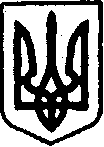 УКРАЇНАКЕГИЧІВСЬКА СЕЛИЩНА РАДАПОСТІЙНА КОМІСІЯ З ПИТАНЬ ЖИТЛОВО-КОМУНАЛЬНОГО ГОСПОДАРСТВА, ТРАНСПОРТУ, ЗВ’ЯЗКУ, ПАЛИВНО-ЕНЕРГЕТИЧНИХ ПИТАНЬ, РОЗВИТКУ ПІДПРИЄМНИЦТВА, ГРОМАДСЬКОГО ХАРЧУВАННЯ ТА ПОБУТУПРОТОКОЛЗасідання постійної комісії21 грудня 2021  року		                                                              смт Кегичівка                                                                                                    Початок о 09.00 годиніЗал засідань селищної радиПрисутні члени постійної комісії:Олександр МАХОТКА  -  голова комісіїВіктор ТОПЧІЙ  - заступник головиКостянтин ОНДЕР – секретарЮрій ЛАКТІОНОВЗАПРОШЕНІ:Людмила КВОКА   – перший заступник Кегичівського селищного голови Тетяна ПЕРЦЕВА – заступник  селищного голови з питань житлово-комунального господарстваОлена ТАРАСОВА – начальник Фінансового відділу Кегичівської селищної радиПОРЯДОК   ДЕННИЙ:Про внесення змін до Програми фінансової підтримки комунальних підприємств Кегичівської селищної ради на 2022-2024 роки.Про намір передачі комунального майна в оренду.Про затвердження тарифу на виробництво, транспортування                    та постачання тепловоїенергії ТОВ «Востокенерго» на території Кегичівської селищної ради на 2022 рік.Про внесення змін та доповнень до Програми розроблення  (оновлення) містобудівної документації населених пунктів Кегичівської селищної ради                              на  2021 - 2025  роки. Про надання згоди на передачу у тимчасове користування майна Слобожанському сільськогосподарському комунальному господарству.Про включення до Переліку першого типу об’єкта оренди нерухомого майна комунальної власності Кегичівської селищної ради.Про включення до Переліку другого типу об’єкта оренди комунальної власності Кегичівської селищної ради.Про внесення змін в рішення LVII сесії VІІ скликання Кегичівської селищної ради  від 18 червня 2019 року № 967.Про затвердження договорів.Про бюджет Кегичівської селищної територіальної громади на2022 рік.Про погодження преміювання начальника КЕГИЧІВСЬКОГО ПІДПРИЄМСТВА «КЕГИЧІВКА-СЕРВІС ПЛЮС» Сергія ДЕРГОУСОВА.СЛУХАЛИ: 1. Про внесення змін до Програми фінансової підтримки комунальних підприємств Кегичівської селищної ради на 2022-2024 роки.Доповідає: Тетяна ПЕРЦЕВА – заступник  селищного голови з питань житлово-комунального господарства.Члени комісії розглянули проєкт рішенняВИРІШИЛИ: Погодити проєкт рішення                      Голосували: «за» – 4СЛУХАЛИ: 2. Про намір передачі комунального майна в оренду Доповідає: Тетяна ПЕРЦЕВА – заступник  селищного голови з питань житлово-комунального господарства.Члени комісії розглянули проєкт рішенняВИРІШИЛИ: Погодити проєкт рішення                              Голосували: «за» – 4СЛУХАЛИ:	3.	Про затвердження тарифу на виробництво, транспортування та постачання тепловоїенергії ТОВ «Востокенерго»                           на території Кегичівської селищної ради на 2022 рік.Доповідає: Тетяна ПЕРЦЕВА – заступник  селищного голови з питань житлово-комунального господарства.Члени комісії розглянули проєкт рішенняВИРІШИЛИ: Погодити проєкт рішення                               Голосували: «за» – 4СЛУХАЛИ:	4.	Про внесення змін та доповнень до Програми розроблення  (оновлення) містобудівної документації населених пунктів Кегичівської селищної ради на  2021 - 2025  роки.Доповідає: Тетяна ПЕРЦЕВА – заступник  селищного голови з питань житлово-комунального господарства.Члени комісії розглянули проєкт рішенняВИРІШИЛИ: Погодити проєкт рішення                               Голосували: «за» – 4СЛУХАЛИ: 	5.		Про надання згоди на передачу у тимчасове користування майна Слобожанському сільськогосподарському комунальному господарству.Доповідає: Тетяна ПЕРЦЕВА – заступник  селищного голови з питань житлово-комунального господарства.Члени комісії розглянули проєкт рішенняВИРІШИЛИ: Погодити проєкт рішення                               Голосували: «за» – 4СЛУХАЛИ: 6. Про включення до Переліку першого типу об’єкта оренди нерухомого майна комунальної власності Кегичівської селищної ради.Доповідає: Тетяна ПЕРЦЕВА – заступник  селищного голови з питань житлово-комунального господарства.Члени комісії розглянули проєкт рішенняВИРІШИЛИ: Погодити проєкт рішення                               Голосували: «за» – 4СЛУХАЛИ: 7. Про включення до Переліку другого типу об’єкта оренди комунальної власності Кегичівської селищної ради.Доповідає: Тетяна ПЕРЦЕВА – заступник  селищного голови з питань житлово-комунального господарства.Члени комісії розглянули проєкт рішенняВИРІШИЛИ: Погодити проєкт рішення                              Голосували: «за» – 4СЛУХАЛИ: 8. Про внесення змін в рішення LVII сесії VІІ скликання Кегичівської селищної ради  від 18 червня 2019 року № 967.Доповідає: Тетяна ПЕРЦЕВА – заступник  селищного голови з питань житлово-комунального господарства.Члени комісії розглянули проєкт рішенняВИРІШИЛИ: Погодити проєкт рішення                               Голосували: «за» – 4СЛУХАЛИ: 9. Про затвердження договорів.Людмила КВОКА   – перший заступник Кегичівського селищного голови.Члени комісії розглянули проєкт рішенняВИРІШИЛИ: Погодити проєкт рішення                               Голосували: «за» – 4СЛУХАЛИ: 10. Про бюджет Кегичівської селищної територіальної громади на2022 рік.Доповідає: Олена ТАРАСОВА – начальник Фінансового відділу Кегичівської селищної ради.Члени комісії розглянули проєкт рішенняВИРІШИЛИ: Погодити проєкт рішення                              Голосували: «за» – 4СЛУХАЛИ: 11. Про погодження преміювання начальника КЕГИЧІВСЬКОГО ПІДПРИЄМСТВА «КЕГИЧІВКА-СЕРВІС ПЛЮС» Сергія ДЕРГОУСОВА.Доповідає: Тетяна ПЕРЦЕВА – заступник  селищного голови з питань житлово-комунального господарства.Члени комісії розглянули проєкт рішенняВИРІШИЛИ: Погодити проєкт рішення                              Голосували: «за» – 4Голова комісії                                                           Олександр МАХОТКА  Секретар                                                                    Костянтин ОНДЕРЧлени комісії                                                            Віктор ТОПЧІЙ                                                                            Юрій ЛАКТІОНОВ